Материал подготовлен воспитателем детского сада «Черёмушка», г. ТоммотКаратаевой Натальей Аркадьевной (1 Категория)Тема поисково-исследовательская и экспериментальная деятельность: «Удивительный мир восковых мелков»Краткая аннотация.    Данная работа представлена в виде опытно-экспериментальной и творческой деятельности, где описываются опыты и эксперименты с восковыми мелками, творческие работы с использованием восковых мелков. Использованы методы и приёмы: постановка цели, решение проблемы, наблюдение и сравнение, изготовление творческих идей.В процессе проведения данной работы были получены результаты и сделаны выводы.Работа проводилась в несколько этапов:Выбор темы.Постановка цели.Подбор материала.Проведение опытов и экспериментов.Изготовление поделок из восковых мелков.Получение результата.Вывод.Данная работа направлена на развитие у детей поисково-исследовательской и экспериментальной деятельности, которая может применяться в совместной деятельности взрослого и ребёнка, так и в самостоятельной творческой деятельности детей.«Удивительный мир восковых мелков».Цель:Приобщать детей к поисковой и творческой деятельности в детском саду и дома.Познакомить детей со свойствами восковых мелков, из чего они сделаны, что можно изготовить из восковых мелков, сравнить с другими изобразительными средствами.Учить детей делать выводы, умозаключения, подводить итоги.Развивать интерес к опытно-экспериментальной деятельности.Материал для экспериментирования: материал из интернета: фотографии, картинки, рисунки; свеча, восковые мелки, обломки восковых мелков, разный материал для рисования: альбомный лист, ткань, бархатная бумага, дерево, яйцо, картон цветной и белый; цветные карандаши; щипцы; огнетушитель, кисточка, баночка с водой, ножик, точилка, Словарная работа: воск, парафин, краситель, наполнитель, огнетушитель,  «энкаустика», восковая стружка.План экспериментальной деятельности:Приветствие.Проблема, актуальность.Опытно-экспериментальная деятельность:«Как тепло действует на мелки».«Прочность и безотходное производство»«Преимущество перед карандашами»«Можно ли поточить мелок?»«Воск отталкивает воду»«Где можно рисовать мелками»« Как можно рисовать мелком».Вывод.Ход опытно-экспериментальной деятельности:    Я Темлякова Настя. Мне 5 лет. Я хожу в детский сад «Черёмушка».СЛАЙД 1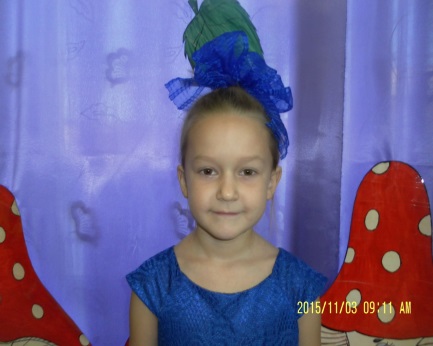 Сегодня я вам расскажу:  об удивительном мире простых восковых мелков.   На занятиях по рисованию мы используем акварель, цветные карандаши, фломастеры, гуашь, а так же восковые мелки,  о которых сегодня я хочу рассказать. Рисуя часто мелками дома и в детском саду, меня очень заинтересовало, из чего же изготавливаются эти мелки? С воспитателем  и мамой мы искали книги о восковых  мелках, но таких книг мы не нашли.   И поэтому к нам на помощь пришел интернет, где мы нашли много интересного. СЛАЙД 2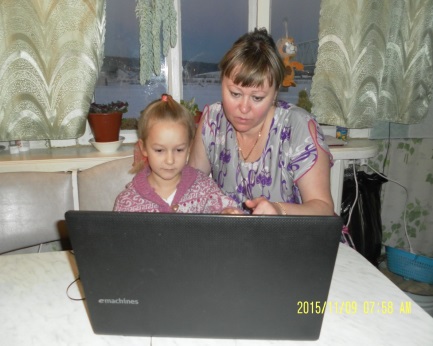 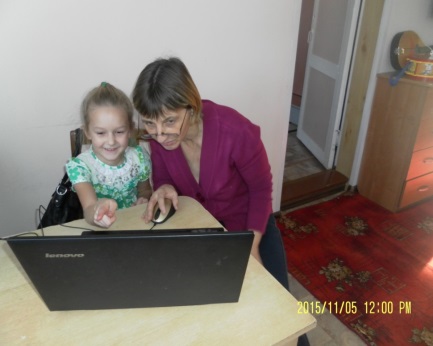 Оказывается, еще до нашей эры в Древнем Египте рисование воском  применялась для окраски стен и домов,  а в  Древней Греции горячими восковыми красками расписывали корабли, а так же писали  картины, которые очень долго хранились  и живут до сих пор  - СЛАЙД 3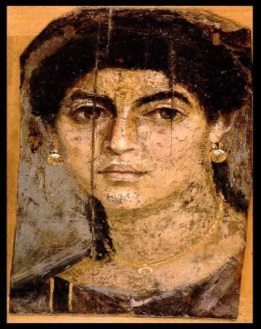 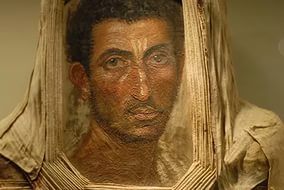 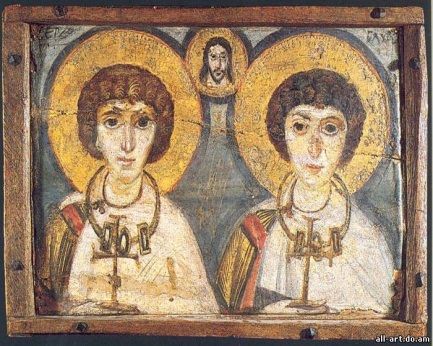 Родина восковых мелков город  Истон  штат Пенсильвания. Впервые они были выпущены в 1885году – СЛАЙД 4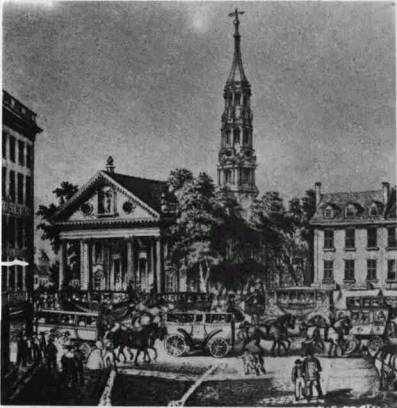 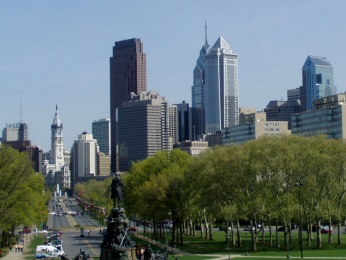 Восковые мелки –  имеют разную форму  - СЛАЙД 5  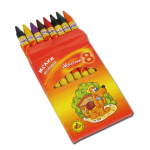 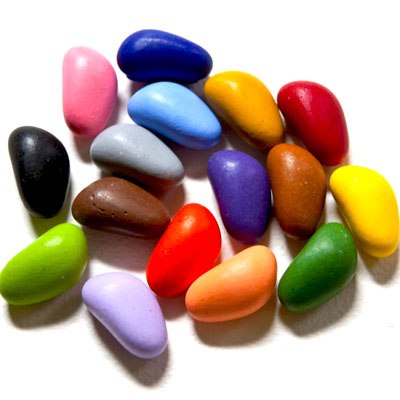 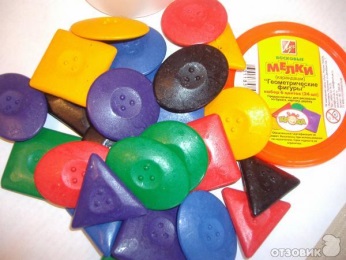 и изготовлены на основе растительного воска или парафина, натуральных наполнителей, и  растительных красителей, поэтому безвредны даже для самых маленьких детей – СЛАЙД 6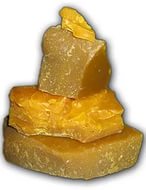 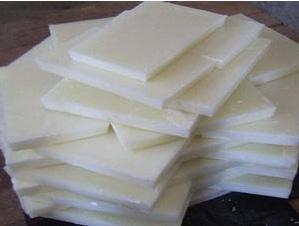 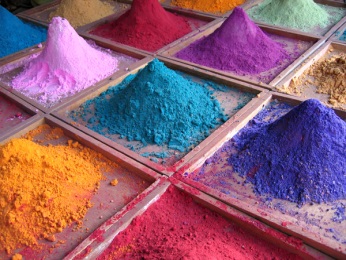 Сегодня я познакомлю вас поближе с восковыми мелками и их свойствами. Мы провели с мелками небольшие опыты. Вот что у нас получилось.  Опыт 1:  «Как тепло действует на мелки». –  СЛАЙД 7Берём свечку, поджигаем, подносим мелок к огню, ухватив его щипцами для безопасности. Под действием  тепла,  мелок начинает таять. И в это время можно попробовать рисование методом «тычка»,  пока воск еще горячий. 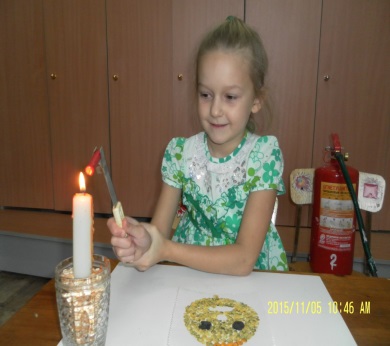 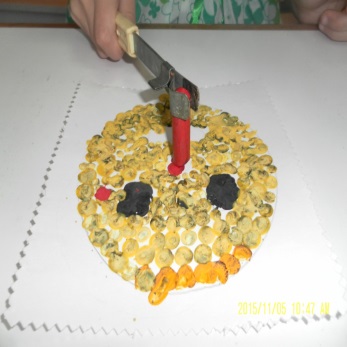    Вывод: так как восковые мелки сделаны из воска они всегда будут таять под действием тепла и огня.  Этим тоже можно воспользоваться и дать волю творчеству. Такая техника называется «Энкаустика»  СЛАЙД 8.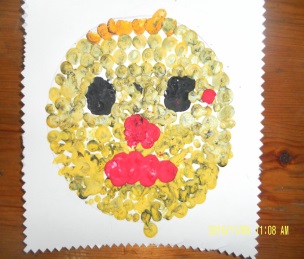 Опыт 2: «Прочность и безотходное производство» -   СЛАЙД 9.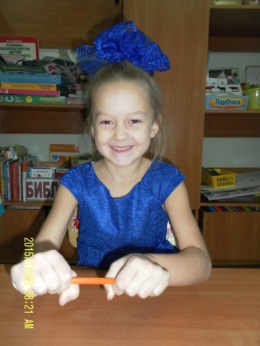 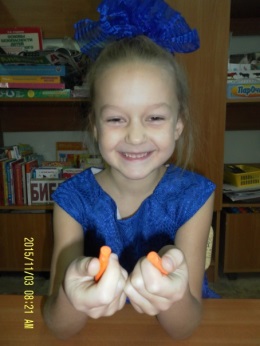 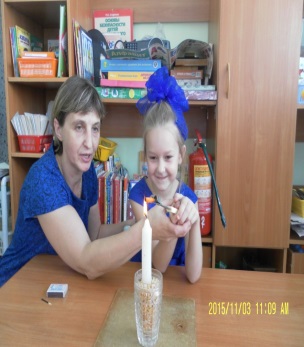 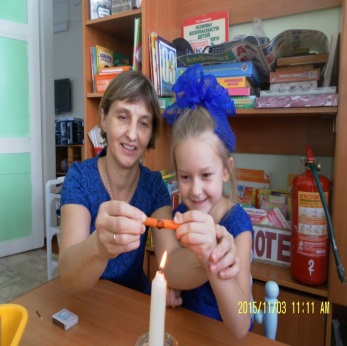 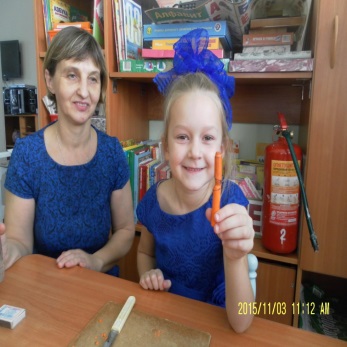 Сравниваем по прочности мелок и карандаш.  Стараемся  сломать то и другое. Вывод: мелок быстро сломался и это его  недостаток, который можно исправить. Из сломанных мелков можно сделать  новые мелки, соединив   их путём нагревания.  Даём им вторую жизнь.  А  вот какие новые мелки получаются из обломков и красивые свечи, сделанные своими руками -   СЛАЙД 10, 11.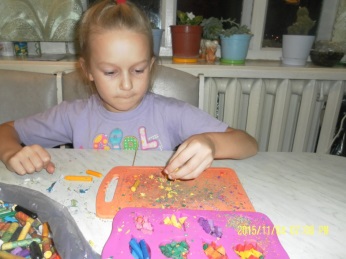 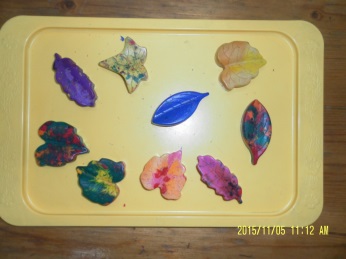 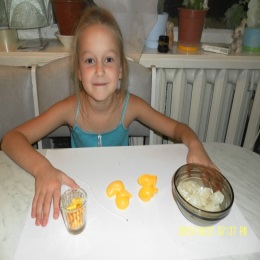 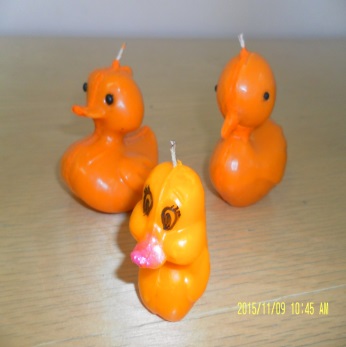    Опыт 3: «Преимущество перед карандашами»  - СЛАЙД -12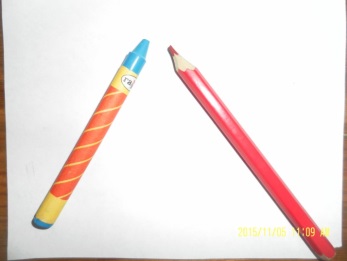 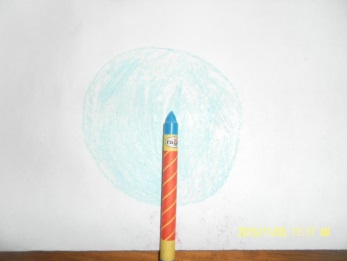 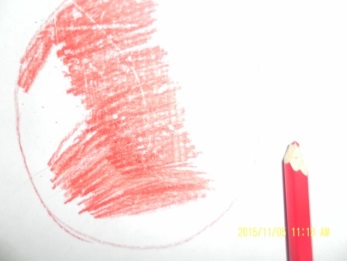 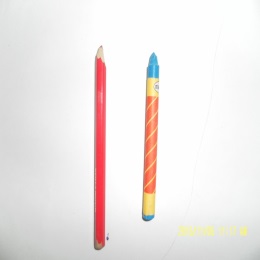 Возьмёт карандаш и мелок, и попробуем раскрасить рисунок. Вывод:  Карандаш быстро стачивается, а мелок немного.   Опыт 4: «Можно ли поточить мелок?» - СЛАЙД – 13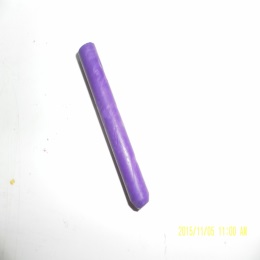 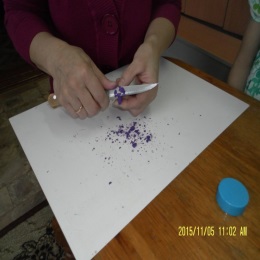 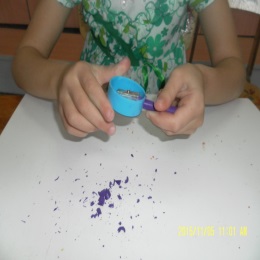 Берём мелок и пробуем наточить его ножом,  (делает взрослый) и точилкой (ребёнок).Вывод:  Восковые мелки, как и карандаши легко затачиваются ножом или точилкой. Но в отличие от карандашей точить их  не надо, так как они почти не стачиваются. А стружка, которая остаётся после заточки так же можно использовать  в дальнейшем. Вот такие красивые украшения  можно сделать из стружек – СЛАЙД 14 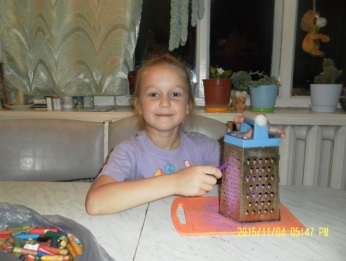 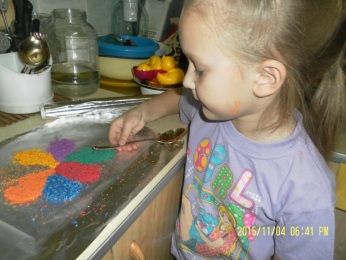 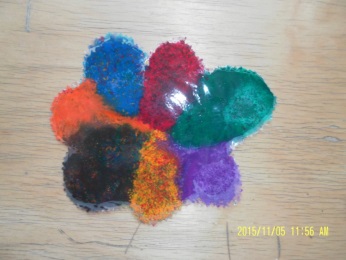 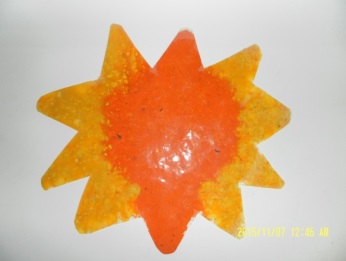    Опыт 5: «Воск отталкивает воду» - СЛАЙД  15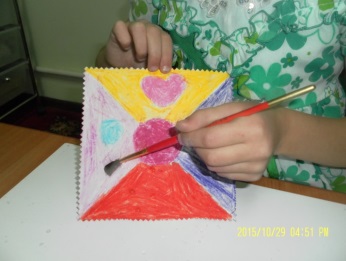 Возьмём лист бумаги, покроем его «восковой» картиной и попробуем провести мокрой кистью по рисунку.   Вывод:  воск отталкивает воду. И это свойство тоже можно применить, нарисовав картину вместе с акварелью.   - СЛАЙД  16,17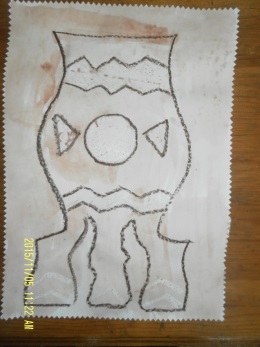 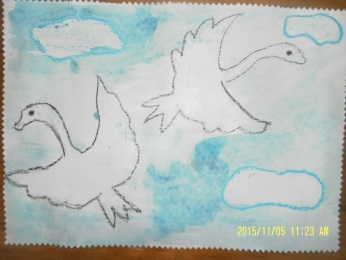 Опыт 6: «Где можно рисовать мелками» - СЛАЙД  18,19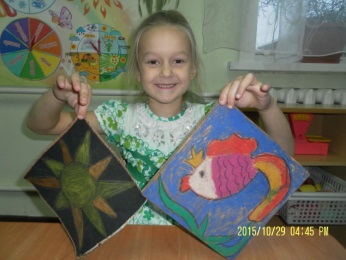 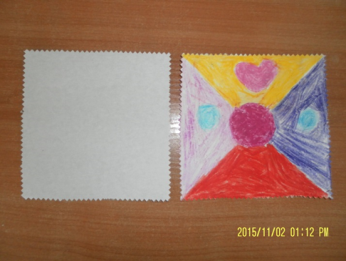 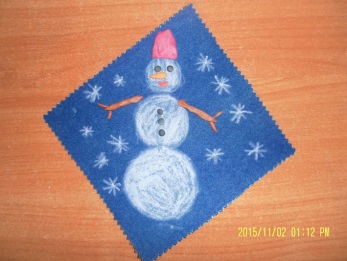 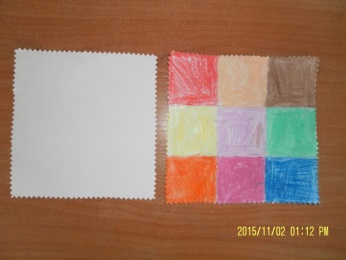 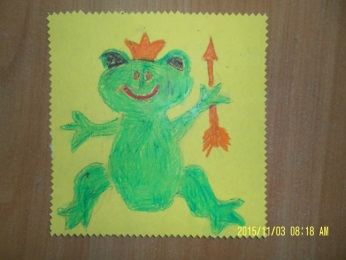 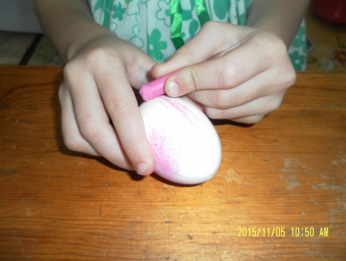  Берём: альбомный лист, белый и  цветной картон, бархатную бумагу, дерево, ткань, варёное яйцо. И пробуем нарисовать на этих поверхностях.    Вывод: Мелками  можно  рисовать на этих поверхностях, но требует разного усилия и ложится везде неодинаково.  На листе бумаги рисовать легче, чем на другой основе.   Опыт 7: «Как можно рисовать мелком» - СЛАЙД 20,21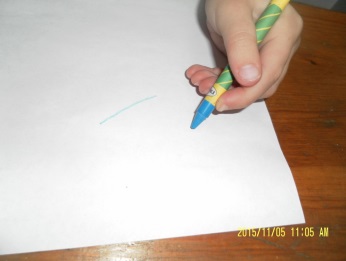 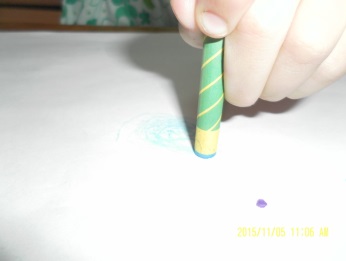 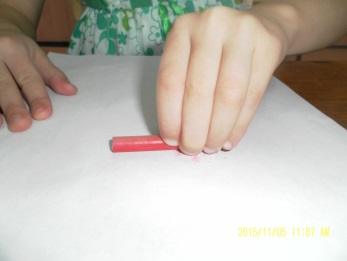 Очистим мелок от бумажной обёртки и попробуем рисовать им разными способами.   Вывод: мелки рисуют не только кончиком с одной и другой стороны, а так же всей частью мелка –   Мы вам рассказали о самых простых восковых мелках, которые  дают  для детей и взрослых материал, используя разную технику и способы. О некоторых  из них  мы вам рассказали – СЛАЙД 22Сегодня вы узнали,  что восковые Мелки это безотходный материал, и ему всегда можно дать вторую жизнь.  Картины,   нарисованные мелками, не боятся воды, но боятся огня.  Вот такой удивительный мир восковых мелков.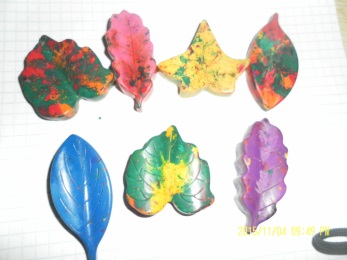 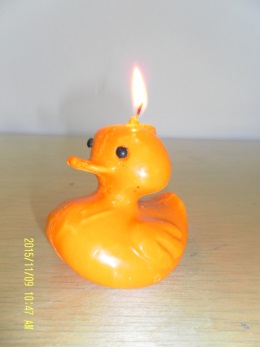 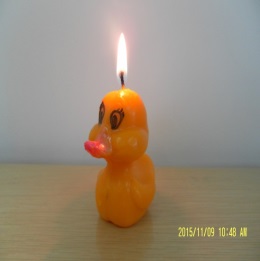 